Консультация для родителей«Звуковое несовершенство» детской речи Речь маленьких детей в период ее формирования всегда отличается недостатками звукопроизношения. Звуковое несовершенство речи объясняется тем, что артикуляционный аппарат у детей младшего дошкольного возраста ещё очень слаб: у детей недостаточно развиты или несформированы основные движения органов артикуляционного аппарата: языка, губ, мягкого нёба, нижней челюсти.Второй причиной является недостаточная сформированность речевого, или фонематического слуха, то есть способности воспринимать на слух и точно дифференцировать все звуки речи (фонемы).Поэтому к началу дошкольного возраста, хотя ребенок уже в значительной степени овладевает речью, она еще недостаточно ясна и чиста по звучанию.Понятно, что дети отличаются друг от друга как по степени развития фонематического восприятия, так и по развитию моторики речевого аппарата. Некоторым детям легко даются артикуляционные движения, и они с одного показа и объяснения могут усвоить произношение прежде недоступного для них звука. Другие плохо владеют своими речевыми органами, и нужна длительная тренировка для того, чтобы ребенок смог выполнить необходимое артикуляционное движение.Гимнастика для рук, ног – дело нам привычное и знакомое. Понятно: мы тренируем мышцы, чтобы они стали ловкими, сильными, подвижными. А вот зачем язык тренировать, ведь он и так «без костей»? Оказывается, язык – главная мышца органов речи. И для него, как и для всякой мышцы, гимнастика просто необходима. 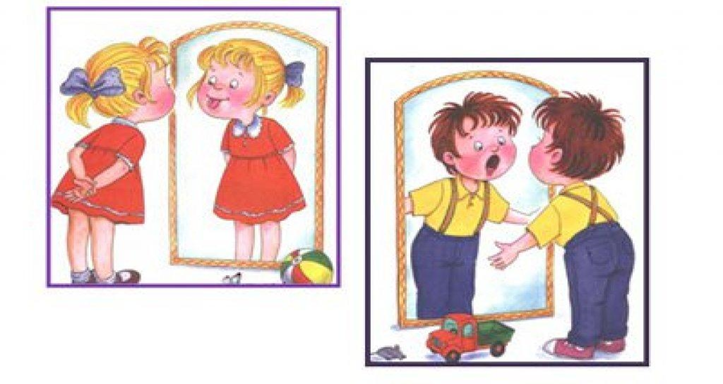 Артикуляционная гимнастика – это совокупность специальных упражнений, направленных на укрепление мышц речевого аппарата, развитие силы, подвижности и дифференцированных движений органов, принимающих участие в речи. Артикуляционная гимнастика является основой формирования речевых звуков и коррекции нарушений звукопроизношения любой этиологии (причина).Игра – ведущая деятельность в жизни ребёнка. В формировании артикуляционного аппарата используется комплексный подход в подборе игровых упражнений:- игры, направленные на укрепление мышц артикуляционной моторики («Окошко», «Чистим зубки», «Месим тесто» и др.);- игры для правильного формирования артикуляционных укладов основных фонетических групп звуков («Скажи [А]», «Самолёт гудит [У]», «Кораблик подаёт сигнал [Ы]» и др.);- игры на развитие речевого дыхания. Выдох должен быть непрерывный и длительный, потому что звуки ребёнок произносит при выдохе («Сдуй снежинку», «Ветерок», «Футбол» и т.д.);- игры, направленные на развитие слуха. Умение слушать необходимо для того, чтобы сам ребёнок научился правильно говорить, произносить звуки, отчётливо выговаривать слова, использовать все возможности голоса: говорить выразительно, менять громкость и скорость речи («Посидим в тишине», «Угадай по голосу» и др.);- игры на развитие мелкой моторики. Они включают движения кистей рук и пальцев, сопровождаемые ритмической, несложной речью. Упражнения кистей и пальцев рук способствуют развитию физиологической основы овладения ребёнком речью, развитию двигательного центра мозга, ведающего в том числе, и развитием мелкой моторики.Комплекс игр и упражнений способствует укреплению мышц артикуляционного аппарата, совершенствованию звукопроизношения, развитию эмоциональной сферы, воспитанию слухового восприятия, развитию правильного речевого дыхания, развитию общей и мелкой моторики.Наиболее типичными возрастными несовершенствами звукопроизношения у детей трехлетнего возраста являются следующие: согласные звуки произносятся смягченно: «сюлоськи» (чулочки),   «толь»   (стол),   «зюби»   (зубы),   «скамееська»   (скамеечка). Значительно реже, но все-таки наблюдаются обратные явления — замена мягких фонем твердыми: «тота» (тётя), «мыська» (мишка), «Луба» (Люба);большинство детей не произносит шипящих фонем ш, ж, ч, щ и заменяет их обычно свистящими с, з: «лосадка» (лошадка), «сапка» (шапка), «зук» (жук), «нозик» (ножик), «девоська» (девочка), «сетка» (щётка);дети   совсем   не   произносят  звук р:  «ука»   (рука),   «ыба» (рыба) или заменяют его другими звуками — л, л', в, й: «колова» (корова), «лот» (рот), «лёза» (роза), «кавман» (карман),  «йак» (рак); звук л чаще всего  смягчается: «люза» (лужа), «толь» (стол). Нередко  л  заменяется   и:   «туй»   (стул),   «той»   (стол),   «йампа» (лампа); звуки г, к, х или отсутствуют, или заменяются т и д: «дуси» (гуси), «тоска» (кошка), «тлеп» (хлеб).Кроме того, в этом возрасте детям трудно дается произношение двух-трех рядом стоящих согласных звуков. Чаще ребенок произносит лишь один из звуков. Неударные слоги нередко выпадают. Звуки и слоги переставляются, взаимоуподобляются, особенно в длинных и новых словах: «тол» (стол), «леп» (хлеб), «ципёнок» (цыплёнок), «мицинел» (милиционер), «мачик» (мальчик), «плесин» (апельсин), «мнемножко» (немножко), «клювка» (клюква). Постепенно все эти недочеты уменьшаются, а к пяти годам  многие дети овладевают правильным звукопроизношением. Ребёнок четвертого года жизни правильно произносит всю группу свистящих звуков в открытых слогах (сова, лиса, зима, цыплёнок), но в тоже время может опускать их в сочетании с другими согласными звуками: «нег» (снег), «котёль» (костёр), «вонок» (звонок). Иногда он опускает другой согласный звук: зей (змей). Некоторые дети не различают звуки «С» и «Ц» и заменяют последний на «с»: «светы» вместо цветы, «сапля» вместо цапля. Сонорные «Р», «РЬ», «Л», ребёнок может заменять звуком «ЛЬ», реже «Й»: «лябота» (работа), «лека» (река), «юля» (юла), «лямпа» (лампа), «каяндас» (карандаш),  при этом, как правило, он правильно сохраняет слоговую структуру в двух-, трёхсложных словах. В некоторых труднопроизносимых словах, ребёнок опускает или переставляет не только звуки, но и целые слоги, например он может произнести слово пингвин как «пигин», ножницы как «нозицы», автомобиль как «амабиль». Однако все эти несовершенства возрастные   и при отсутствии нарушений в строении артикуляционного  аппарата и нормальном уровне процесса общего и речевого развития постепенно исчезают.Формирование правильной речи у малыша и работа над устранением возникших дефектов – серьезное и ответственное задание. УСПЕХОВ ВАМ! ПУСТЬ  ВАШ  МАЛЫШ РАЗГОВАРИВАЕТ ЧИСТО,  ЧЁТКО  И ВНЯТНО!Консультацию  подготовила Миронова Юлия Сергеевна